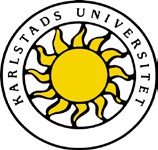 DIGITALT TREPARTSSAMTAL VFU 2KPU och YRK Dokumentet innehåller:InstruktionerUnderlag för studentens självvärdering Underlag för protokoll1. InstruktionerEtt trepartssamtal är ett strukturerat samtal mellan student, lärarutbildare från universitetet och lokal lärarutbildare med studentens professionsutveckling i fokus. Syftet är att studenten ska reflektera över sin praktik och professionsutveckling med stöd av sina lärarutbildare som bidrar till att synliggöra studentens progression mot lärandemålen. Trepartssamtalet genomförs efter en av studenten planerad och genomförd lektion eller aktivitet som observerats av lokal lärarutbildare. Lektionen eller aktiviteten ska dokumenteras och samtalet tar sin utgångspunkt i dokumentationen från lektionen och kursens lärandemål. Vilken typ av dokumentation som används bestäms i respektive VFU-kurs. Samtalet har inslag av både formativ och summativ bedömning:formativa inslag för att lyfta fram studentens styrkor och utvecklingsområden och hur den fortsatta VFU-perioden kan användas för att studenten ska nå lärandemålensummativa inslag för att stämma av huruvida studenten under den resterande VFU-perioden har utsikter att nå lärandemålen.FörberedelserBestämma tid för trepartssamtal Studenten ansvarar för att boka tid med lokal lärarutbildare och universitetslärare för trepartssamtalet. Samtalet tar ca 1 timma.Genomför och dokumentera lektionStudenten genomför och dokumenterar lektionen eller aktiviteten enligt VFU-kursens instruktioner.Lokal lärarutbildare observerar lektionen eller aktiviteten och dokumenterar enligt VFU-kursens instruktioner.Lämna in dokumentation kring den genomförda lektionenStudenten lämnar in en pedagogisk planering och annan dokumentation som rör den lektion eller aktivitet som ska diskuteras under trepartssamtalet. Förbereda samtaletStudenten gör en självvärdering utifrån samtliga aktuella lärandemål. Underlag för självvärdering inför trepartssamtal används som utgångspunkt.Studenten och lokal lärarutbildare diskuterar och ev. utvecklar studentens självvärdering.Lokal lärarutbildare och lärarutbildare från universitetet granskar pedagogisk planering och förbereder frågor och diskussioner utifrån den och aktuella lärandemål.Studenten och lokal lärarutbildare utgår från studentens självvärdering och tar fram styrkor och utvecklingsområden för att i samtalet kunna prioritera viktiga områden att tala om. Genomförande av samtaletInledningUniversitetets lärarutbildare tydliggör syfte, innehåll och struktur för samtalet samt sin roll som samtalsledare. Samtal om genomförd lektionStudenten beskriver och problematiserar genomförd planering och undervisning/aktivitet i relation till förskolans/skolans styrdokument, ämne och ämnesdidaktik. Utgå ifrån Genomförd lektion/aktivitet: underlag för diskussion och sammanfattning i slutet av dokumentet.Universitetets lärarutbildare och lokal lärarutbildare förhåller sig konstruktivt kritiska till planering, genomförande och studentens redogörelse med utgångspunkt i kursens lärandemål. Tillsammans sammanfattas diskussionen i Protokoll för trepartssamtal: Genomförd lektion/aktivitet i styrkor och utvecklingsområden.Samtal om studentens progression utifrån lärandemålen
Samtliga lärandemål ska beröras i en konstruktivt kritisk diskussion kring studentens utveckling mot att nå målen. Utgångspunkten är studentens självvärdering och den prioritering som gjorts tillsammans med lokal lärarutbildare.Studenten anger sina prioriteringsområden inledningsvis så att tid avsätts att diskutera dessa mer utförligt.Vid eventuella tveksamheter huruvida studenten kommer att nå ett eller flera mål diskuterar studenten och lärarutbildarna möjliga stödåtgärder som kan ingå i en handlingsplan för den resterande VFU-perioden.Sammanfattning av samtaletAvslutningsvis sammanfattar deltagarna studentens styrkor och utvecklingsområden och dokumenterar det i Protokoll för trepartssamtal: Sammanfattning av trepartssamtal. Dokumentet undertecknas av lokal lärarutbildare och student. Student lämnar in en scannad version av protokollet på anvisad plats på canvas.2. Underlag för studentens självvärderingDetta underlag används av student och lokal lärarutbildare i arbetet med studentens självvärdering inför trepartssamtalet och som underlag vid genomförandet av trepartssamtalet. Studentens självvärdering:Studenten går igenom vart och ett av lärandemålen och diskuterar skriftligt i underlaget kortfattat följande frågor:Hur långt har jag kommit i min utveckling mot lärandemålet?Vilket är mitt viktigaste utvecklingsområde i relation till lärandemålet? Vilket stöd behöver jag för att gå vidare? Strategier? Metoder?Studenten gör en avslutande värdering av sina mest framträdande styrkor och utvecklingsbehov i relation till lärandemålen.Studenten går igenom sin självvärdering tillsammans med lokal lärarutbildare innan trepartssamtalet och diskuterar om och hur det finns en gemensam uppfattning om styrkor och utvecklingsområden.Avslutningsvis gör studenten i samråd med lokal lärarutbildare en prioriteringsordning inför samtalet för att avgöra kring vilka lärandemål samtalet ska fördjupas. L ärande m ål 1Efter den andra VFU-perioden ska studenten kunna agera i enlighet med de grundläggande värden som anges i skollagen och i läroplanen.Det innebär att studenten exempelvis:i arbetet med elever, vårdnadshavare och personal beaktar varje människas egenvärde och visar respekt för individenarbetar aktivt för att tydliggöra och synliggöra de grundläggande värden som anges i styrdokumententar klart avstånd från och motverkar aktivt sådant som strider mot de grundläggande värden som anges i skollagen och i läroplanen.Lärande mål 2Efter den andra VFU-perioden ska studenten kunna redogöra för lagstiftning angående skolans skyldighet att förebygga och åtgärda diskriminering och kränkningar samt jämföra det med lokala styrdokument, t.ex. den lokala likabehandlingsplanen (examineras på universitetet).Det innebär att studenten exempelvis:visar kännedom om lagar, regler och styrdokument som berör områdetbeskriver skolans skyldigheter vad gäller förebyggande arbete mot diskriminering och kränkningarbeskriver, förklarar och problematiserar lokala styrdokument i relation till nationella lagar, regler och styrdokument.Lärandemål 3Efter den andra VFU-perioden ska studenten med viss handledning kunna integrera ett normkritiskt perspektiv i den pedagogiska verksamheten, med fokus på jämställdhet och jämlikhet.Det innebär att studenten exempelvis:bemöter och ger utrymme till elever på ett jämlikt och jämställt sätt både i direkta undervisningssituationer och i övrig verksamhetinfogar normkritiska perspektiv i den pedagogiska verksamheten som enskilt undervisningsinnehåll eller i samband med övrig verksamhet genom val av läromedel, annat material, arbetsmetoder och liknandevisar viss kunskap om verksamhetens uppdrag och behov av verksamhetsutveckling i relation till normkritiska perspektiv.Lärandemål 4Efter den andra VFU-perioden ska studenten kunna kommunicera professionsinriktat med elever och personal både i grupp och enskilt, med ett för sammanhanget funktionellt och adekvat språkbruk i tal och skrift.Det innebär att studenten exempelvis:uttrycker sig i skrift och tal på den språkliga och innehållsliga nivå som krävs för att mottagaren ska förståi ord och handling skapar professionella relationer till elever och personal som skiljer sig från en privatperson, ungdom eller elev och som lämpar sig för lärarrollenanvänder facktermer i sammanhang där det är relevantvarierar sin kommunikation beroende på syfte, mottagare och situation.Lärandemål 5Efter den andra VFU-perioden ska studenten under viss handledning kunna planera, leda och genomföra sekvenser av undervisning med utgångspunkt i skolans styrdokument och teoretiskt förankrat i ämneskunskap och ämnesdidaktik.Det innebär att studenten exempelvis:planerar och genomför undervisning som utgår från förmågorna i ämnets syfte, är bedömningsbart utifrån angivna delar av kunskapskraven och är förankrat i centralt innehållplanerar och genomför längre och mer sammanhängande arbetsområdenvisar tillräckliga ämneskunskaper för att skapa förutsättningar för elevers lärandevisar ämnesdidaktisk medvetenhet och kunskap, beaktande de didaktiska frågorna vad, hur, varför och för vemvisar ledarskap i klassrummet.Lärandemål 6Efter den andra VFU-perioden ska studenten kunna planera och genomföra undervisning med beaktande av elevers olika förutsättningar, samt under handledning reflektera över specialpedagogiska behov.Det innebär att studenten exempelvis:visar kunskap om och förståelse för elevers olika förutsättningar och vilka konsekvenser de kan få för undervisningmöjliggör inkluderande undervisninganvänder strategier baserade på forskning och beprövad erfarenhet för att skapa likvärdighet i undervisning där inkludering inte är möjligidentifierar och diskuterar elevers specialpedagogiska behov tillsammans med handledaren.Lärandemål 7Efter den andra VFU-perioden ska studenten kunna analysera den egna undervisningen och argumentera för hur den förankras i styrdokument, ämneskunskap och ämnesdidaktik (examineras på universitetet).Det innebär att studenten exempelvis:beskriver undervisningens mål vad gäller elevernas lärande kopplat till kursplanernas syften, centrala innehåll och kunskapskravmotiverar innehåll och metod utifrån ämnesdidaktiska övervägandenbeskriver och förklarar i vilken omfattning genomförd undervisning nått uppsatta målproblematiserar planering och genomförd undervisning och beskriver hur planering och undervisning kan utvecklas.Lärandemål 8Efter den andra VFU-perioden ska studenten under handledning kunna bedöma elevers kunskapsutveckling och skolsociala situation samt diskutera hur detta kan kommuniceras med elever, vårdnadshavare och personal.Det innebär att studenten exempelvis:planerar och genomför bedömningssituationer (diagnostiska/formativa/summativa) med förankring i styrdokumentenanalyserar elevers kunskaper utifrån undervisningssituationer och bedömningsunderlagobserverar och bedömer elevers skolsociala situation och diskuterar hur olika elevbehov kan kommuniceras till elever, vårdnadshavare och personali samtal med handledare beskriver och problematiserar hur bedömning kan kommuniceras till elever, vårdnadshavare och personal.Lärandemål 9Efter den andra VFU-perioden ska studenten med viss handledning kunna använda digitala verktyg i den pedagogiska verksamheten.Det innebär att studenten exempelvis:använder digitala verktyg i undervisningen (presentationsprogram, kommunikation, sökverktyg, pedagogiska läromedel etc.)dokumenterar med hjälp av digitala verktygmotiverar användandet utifrån ett ämnesdidaktiskt perspektiv, beaktande frågan om och i så fall hur det digitala verktyget bidrar till lärandevisar medvetenhet om etiska och källkritiska aspekter kring användandet av digitala verktyg.Lärandemål 10Efter den andra VFU-perioden ska studenten kunna diskutera den egna professionsutvecklingen samt identifiera vidare behov av utveckling (examineras på universitetet).Din självvärdering är ett led i att arbeta mot lärandemål 10. Sammanfatta självvärderingen i det som du uppfattar vara dina styrkor och dina utvecklingsområden. Skriv också ner de lärandemål som du vill prioritera i trepartssamtalet.3. Protokoll för digitalt trepartssamtalGenomförd lektion/aktivitet: underlag för diskussion och sammanfattningDiskutera och problematisera planering och genomförd lektion eller aktivitet med utgångspunkt i studentens beskrivning och problematisering.  Sammanfatta tillsammans diskussionen genom att lyfta fram styrkor och utvecklingsområden.Studenten kan utgå ifrån följande frågeställningar i sin redogörelse och problematisering:Kan du identifiera något som gick som du hade planerat? Ge exempel! Kan du identifiera något som inte gick som planerat? Hur märkte du det?Om du skulle planera och genomföra samma moment igen - Vad skulle du behålla? Vilka andra möjliga upplägg finns det? Sammanfattning av trepartssamtalTillsammans sammanfattar studenten, lokal lärarutbildare och universitetets lärarutbildare samtalet utifrån studentens styrkor och utvecklingsområden i relation till lärandemålen. Eventuella överenskommelser eller handlingsplaner anges också innan student och lokal lärarutbildare skriver under protokollet. Studenten behåller originalet och lämnar in en scannad kopia av protokollet på canvas._________________________________________Ort och datum_________________________________________Studentens namnteckning__________________________________________     Lokal lärarutbildares namnteckning	                   Studentens namnStudentens personnummer (6 siffror)Lokal lärarutbildareSkola/förskola, huvudmanUniversitetets lärarutbildareUniversitetets lärarutbildareDatumDatum